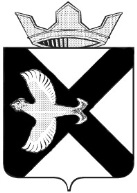 ДУМА МУНИЦИПАЛЬНОГО ОБРАЗОВАНИЯПОСЕЛОК БОРОВСКИЙРЕШЕНИЕ16 февраля 2022 г.						                               № 208  рп. БоровскийТюменского муниципального района	Руководствуясь статьей 36 Федерального закона от 06.10.2003 № 131-ФЗ «Об общих принципах организации местного самоуправления в Российской Федерации», в соответствии с Уставом муниципального образования поселок Боровский, Дума муниципального образования поселок БоровскийРЕШИЛА:Внести изменения в решение Думы муниципального образования поселок Боровский от 26.08.2020 №731 «Об утверждении Порядка проведения конкурса по отбору кандидатур на должность Главы муниципального образования поселок Боровский: приложение к настоящему решению изложить в новой редакции согласно приложения.Обнародовать настоящее решение посредством размещения на информационных стендах в местах, установленных администрацией  муниципального образования поселок Боровский и разместить его на официальном сайте администрации муниципального образования поселок Боровский в информационно-коммуникационной сети «Интернет».Настоящее решение вступает в силу после его обнародования.Председатель Думы                                                                     В.Н. СамохваловГлава муниципального образования                                               С.В. СычеваПриложение к решению Думы муниципального образования поселок Боровский от 16.02.2022 № 208Порядокпроведения конкурса по отбору кандидатур на должность Главы  муниципального образования поселок БоровскийНастоящий Порядок определяет процедуру проведения конкурса по отбору кандидатур на должность Главы муниципального образования поселок Боровский (далее - конкурс). 1. Общие положения1.1. Конкурс организуется и проводится конкурсной комиссией, общее число членов которой в соответствии с Уставом муниципального образования поселок Боровский устанавливается в количестве 4 человек.1.2. Половина членов конкурсной комиссии назначаются Думой муниципального образования поселок Боровский (далее – Дума муниципального образования), а другая половина – Главой Тюменского района. 1.3. Конкурс объявляется Думой муниципального образования. В решении Думы муниципального образования об объявлении конкурса определяются дата, время, место его проведения, а также период, время и адрес приема документов, указанных в разделе 3 настоящего Порядка.Решение Думы муниципального образования об объявлении конкурса подлежит опубликованию не позднее чем за 20 дней до дня его проведения. Одновременно публикуются условия конкурса, указанные в разделе 2 настоящего Порядка.2. Условия конкурса2.1. Гражданин Российской Федерации, достигший возраста 21 года, имеет право участвовать в конкурсе при соблюдении следующих условий:2.1.1. Кандидатура гражданина на должность Главы муниципального образования поселок Боровский (далее - кандидат) выдвинута:а) гражданами;б) общественными объединениями;в) юридическими лицами;г) путем самовыдвижения;д) Главой Тюменского района.2.1.2. Кандидат соответствует установленным Уставом муниципального образования поселок Боровский требованиям к кандидатам на должность Главы  муниципального образования поселок Боровский, не имеет на день проведения конкурса в соответствии с Федеральным законом от 12.06.2002 № 67-ФЗ «Об основных гарантиях избирательных прав и права на участие в референдуме граждан Российской Федерации» ограничений пассивного избирательного права для избрания выборным должностным лицом местного самоуправления.2.1.3. Кандидатом в период, установленный решением Думы муниципального образования об объявлении конкурса, представлены документы согласно перечню, указанному в разделе 3 настоящего Порядка. 2.2. В случаях, когда инициаторами выдвижения гражданина на должность Главы муниципального образования поселок Боровский являются субъекты, указанные в подпункте «а» пункта 2.1.1 настоящего Порядка, выдвижение осуществляется на собраниях граждан, в случаях, указанных в подпунктах «б» и «в» пункта 2.1.1 настоящего Порядка, выдвижение осуществляется на основании решения учредителей (участников) либо уполномоченного органа общественного объединения, юридического лица, в случае, указанном в подпункте «д» пункта 2.1.1 настоящего Порядка, выдвижение осуществляется на основании письма Главы Тюменского района.2.3. Кандидат не допускается к участию в конкурсе в случаях:2.3.1. Несоответствия установленным Уставом муниципального образования поселок Боровский требованиям к кандидатам на должность Главы муниципального образования поселок Боровский.2.3.2. Несвоевременного представления и (или) не предоставления одного или нескольких документов, указанных в пункте 3.1 настоящего Порядка, а также предоставления документов, указанных в пунктах 3.1.4, 3.1.7, 3.1.8 настоящего Порядка, оформленных с нарушением требований, установленных нормативными правовыми актами Российской Федерации и Тюменской области.2.3.3. Наличия в отношении кандидата оснований для досрочного прекращения полномочий Главы муниципального образования, установленных пунктами 1, 4 - 8, 10 части 6 статьи 36 Федерального закона от 06.10.2003 № 131-ФЗ «Об общих принципах организации местного самоуправления в Российской Федерации».3. Перечень документов, представляемых кандидатами для участия в конкурсе на должность Главы  муниципального образования поселок Боровский.3.1. Кандидат в период, предусмотренный решением Думы муниципального образования об объявлении конкурса, лично представляет в конкурсную комиссию:3.1.1. Личное заявление в письменной форме о согласии на участие в конкурсе (в случае выдвижения кандидата гражданами, общественным объединением или  юридическим лицом) либо о выдвижении своей кандидатуры в порядке самовыдвижения на участие в конкурсе, с указанием осуществляемой на момент представления указанного заявления деятельности, несовместимой со статусом Главы муниципального образования, содержащее обязательство в случае назначения на должность Главы муниципального образования поселок Боровский прекратить указанную деятельность. В заявлении указываются фамилия, имя, отчество, дата рождения кандидата, согласие на обработку персональных данных. 3.1.2. Документ о выдвижении его кандидатом (за исключением случаев самовыдвижения,  когда  факт  самовыдвижения  указывается  кандидатом в личном заявлении), а именно: - решение учредителей (участников) либо уполномоченного органа общественного объединения, юридического лица - в случае выдвижения кандидата общественным объединением, юридическим лицом; - протокол собрания граждан - в случае выдвижения кандидата гражданами;- письмо Главы Тюменского района - в случае выдвижения кандидата Главой Тюменского района.3.1.3. Копию паспорта гражданина Российской Федерации. 3.1.4. Заполненную и подписанную анкету по форме, установленной уполномоченным Правительством Российской Федерации федеральным органом исполнительной власти.3.1.5. Заверенную нотариально или кадровой службой по месту работы (службы) кандидата копию трудовой книжки и (или) сведения о трудовой деятельности, полученные в соответствии со статьей 66.1 Трудового кодекса Российской Федерации. 3.1.6. Заверенную нотариально или кадровой службой по месту работы (службы) кандидата копию диплома, подтверждающего имеющееся образование.3.1.7. Заключение медицинского учреждения об отсутствии заболевания по утвержденной приказом Министерства здравоохранения и социального развития Российской Федерации форме.3.1.8. Сведения о своих доходах и расходах, об имуществе и обязательствах имущественного характера, а также сведения о доходах и расходах супруги (супруга) и несовершеннолетних детей, об имуществе и их обязательствах имущественного характера по утвержденной Президентом Российской Федерации форме справки. 3.2. Дополнительно к документам, указанным в пункте 3.1 настоящего Порядка, кандидатом в конкурсную комиссию могут быть представлены документы:3.2.1. В поддержку назначения его Главой муниципального образования поселок Боровский (в том числе от юридических лиц, общественных объединений, собраний граждан).3.2.2. Заверенные нотариально или кадровыми службами по месту работы (службы) кандидата документы о дополнительном профессиональном образовании, о присвоении ученой степени (звания), о награждении наградами и присвоении почетных званий (СССР, РСФСР, РФ, Тюменской области, Тюменского муниципального района, муниципального образования поселок Боровский).3.2.3. О замещаемых общественных должностях.3.2.4. Подтверждающие отсутствие ограничений пассивного избирательного права.4. Порядок работы конкурсной комиссии4.1. Конкурсная комиссия считается созданной и правомочна приступить к работе с момента назначения органами, указанными в пункте 1.2 настоящего Порядка, всех ее членов.4.2. На свое первое заседание конкурсная комиссия собирается в течение пяти рабочих дней со дня вступления в силу решения Думы муниципального образования об объявлении конкурса.4.3. На первом заседании конкурсной комиссии избираются председатель и секретарь комиссии, руководитель рабочей группы, а также из числа членов конкурсной комиссии формируется рабочая группа для проверки документов, представленных кандидатами на предмет их соответствия условиям конкурса, установленным разделом 2 настоящего Порядка.4.4. Председатель конкурсной комиссии:4.4.1. Представляет конкурсную комиссию во взаимоотношениях с кандидатами, органами государственной власти, органами местного самоуправления, общественными объединениями, организациями (в том числе средствами массовой информации и их представителями) и гражданами.4.4.2. Созывает и ведет заседания конкурсной комиссии.4.4.3. Подписывает решения конкурсной комиссии, протоколы конкурсной комиссии и выписки из них.4.4.4. Представляет на заседании Думы муниципального образования принимаемое по результатам конкурса решение конкурсной комиссии о представлении Думе муниципального образования кандидатов на должность Главы муниципального образования поселок Боровский.4.5. Секретарь конкурсной комиссии:4.5.1. Ведет протоколы заседаний конкурсной комиссии.4.5.2. Подписывает решения конкурсной комиссии, протоколы конкурсной комиссии и выписки из них.4.5.3. По обращению кандидатов, Думы муниципального образования предоставляет выписки из протоколов заседаний конкурсной комиссии.4.5.4. Оформляет принятые комиссией решения.4.5.5. Оповещает членов конкурсной комиссии о дате, времени и месте заседания.4.5.6. Осуществляет прием документов у кандидатов.4.5.7. Осуществляет иные обязанности, предусмотренные настоящим Порядком.4.6. Деятельность конкурсной комиссии осуществляется на коллегиальной основе. Основной формой работы конкурсной комиссии являются заседания, которые могут быть открытыми или закрытыми. Решение о проведении открытого или закрытого заседания конкурсной комиссии принимается конкурсной комиссией самостоятельно. По решению членов конкурсной комиссии заседание конкурсной комиссии может быть проведено в формате видеоконференцсвязи. 4.7. Заседание конкурсной комиссии правомочно, если на нем присутствует большинство от установленного общего числа членов конкурсной комиссии.4.8. Решения конкурсной комиссии принимаются открытым голосованием простым большинством голосов от числа членов конкурсной комиссии, присутствующих на заседании, если иное не предусмотрено настоящим Порядком. При равенстве голосов решающим является голос председательствующего на заседании конкурсной комиссии.Не могут участвовать в голосовании члены конкурсной комиссии, которые находятся в непосредственном подчинении у кандидатов, а также супруги и близкие родственники кандидатов, близкие родственники супругов кандидатов.4.9. Материально-техническое и организационное обеспечение деятельности конкурсной комиссии осуществляется администрацией муниципального образования поселок Боровский. Для обеспечения деятельности конкурсной комиссии администрация осуществляет межведомственное информационное взаимодействие с органами государственной власти и органами местного самоуправления.4.10. После избрания Думой муниципального образования Главы  муниципального образования поселок Боровский все документы конкурсной комиссии, сформированные в дело, в течение 5 календарных дней передаются секретарем конкурсной комиссии в администрацию муниципального образования поселок Боровский.4.11. Полномочия конкурсной комиссии прекращаются на следующий день после передачи документов, указанных в пункте 4.10 настоящего Порядка в администрацию муниципального образования поселок Боровский. 5. Порядок проведения конкурса5.1. Конкурс проводится при условии выдвижения не менее двух кандидатов, соответствующих условиям, указанным в пункте 2.1 настоящего Порядка.5.2. В случае если на должность Главы муниципального образования поселок Боровский был выдвинут один кандидат, соответствующий условиям, указанным в пункте 2.1 настоящего Порядка, конкурсная комиссия рекомендует Думе муниципального образования принять решение о переносе даты проведения конкурса  и продлении периода представления документов, указанных в разделе 3 настоящего Порядка. При принятии решения о переносе даты проведения конкурса и продлении периода предоставления документов, документы, ранее представленные кандидатом, соответствующим условиям конкурса, сохраняются в конкурсной комиссии и рассматриваются совместно с документами, представленными вновь выдвинутыми кандидатами.5.3. Заседание конкурсной комиссии, на котором проводится конкурс, начинается с доклада руководителя рабочей группы о выдвинутых (выдвинувшихся посредством самовыдвижения) кандидатах, которые не могут быть допущены к участию в конкурсе по основаниям, указанным в пункте 2.3 настоящего Порядка. При этом применительно к каждому из указанных кандидатов докладчиком указываются конкретные основания, по которым кандидат не может быть допущен к участию в конкурсе.5.4. Голосование по кандидатам, указанным в пункте 5.3 настоящего Порядка, не проводится. Указанным кандидатам на основании их обращения выдается выписка из протокола заседания конкурсной комиссии.5.5. На заседание конкурсной комиссии, на котором проводится конкурс, по решению конкурсной комиссии, приглашаются  кандидаты на должность Главы  муниципального образования поселок Боровский.5.6. Конкурс проводится в форме рассмотрения документов и сведений, своевременно предоставленных для участия в конкурсе. При рассмотрении документов и сведений, представленных кандидатами, конкурсная комиссия проверяет достоверность сведений, содержащихся в этих документах.5.7. По каждому из кандидатов (за исключением указанных в пункте 5.3 настоящего Порядка) проводится открытое поименное голосование. Член комиссии вправе голосовать за несколько кандидатур. Результаты голосования фиксируются в протоколе заседания конкурсной комиссии.5.8. Кандидат регистрируется и представляется конкурсной комиссией в Думу муниципального образования, если за него проголосует большинство от общего числа членов конкурсной комиссии. 5.9. В случае, если по итогам голосования, указанного в пункте 5.8 настоящего Порядка, большинство членов конкурсной комиссии проголосовало только за одного кандидата или большинство голосов не получил ни один из кандидатов, допущенных для участия в конкурсе, конкурсная комиссия рекомендует Думе муниципального образования принять решение о переносе даты проведения конкурса и о продлении периода представления документов, указанных в разделе 3 настоящего Порядка.При принятии Думой муниципального образования решения о переносе даты проведения конкурса и продлении периода предоставления документов, ранее выдвинутый кандидат, получивший большинство голосов членов конкурсной комиссии, сохраняет статус кандидата и рассматривается совместно с вновь выдвинутыми кандидатами.5.10. Представление в Думу муниципального образования зарегистрированных кандидатов оформляется решением конкурсной комиссии. Указанное решение подписывается председателем и секретарем комиссии не позднее дня, следующего за днем заседания конкурсной комиссии, на котором оно было принято. Указанное решение после подписания незамедлительно направляется в Думу муниципального образования.О внесении изменений в решение Думы муниципального образования поселок Боровский от 26.08.2020 №731  «Об утверждении Порядка проведения конкурса по отбору кандидатур на должность Главы муниципального образования поселок Боровский»